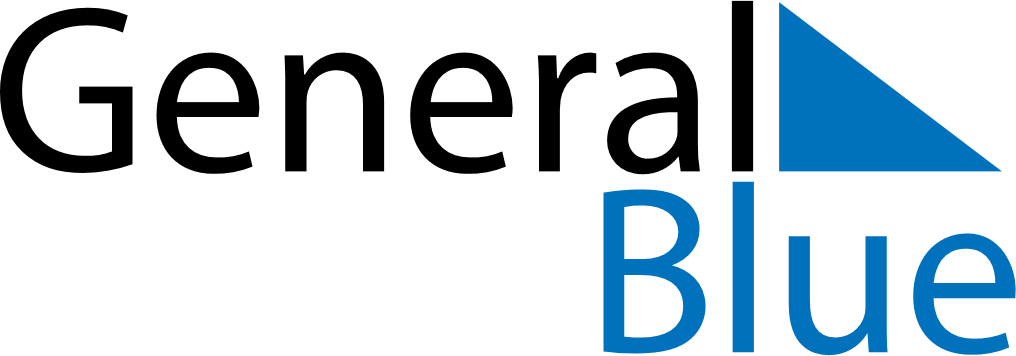 June 2020June 2020June 2020June 2020CyprusCyprusCyprusSundayMondayTuesdayWednesdayThursdayFridayFridaySaturday12345567891011121213Pentecost14151617181919202122232425262627282930